บันทึกข้อความ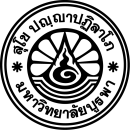 ส่วนงาน...................................................................................................................................................  ที่..................................................         		     วันที่................................................................ เรื่อง  ขอจำหน่ายครุภัณฑ์ที่ไม่สามารถใช้งานได้ออกจากระบบพัสดุเรียน  ............................................(ระบุตำแหน่งผู้มีอำนาจ/ผู้รับมอบอำนาจ)ด้วย......................... (หน่วยงาน)..................... ได้สำรวจครุภัณฑ์ประจำปีงบประมาณ พ.ศ...........พบว่ามีครุภัณฑ์ที่เสื่อมสภาพและไม่สามารถใช้งานได้   ซึ่งหากเก็บครุภัณฑ์เอาไว้เห็นว่าใช้ประโยชน์ไม่ได้แล้ว......(หน่วยงาน).............จึงเห็นควรแจ้งงานพัสดุดำเนินการจำหน่ายตามระเบียบ (รายละเอียดตามเอกสารแนบ) ครุภัณฑ์สำนักงาน       เสื่อมสภาพ                    จำนวน......................รายการครุภัณฑ์วิทยาศาสตร์หรือการแพทย์       เสื่อมสภาพ                    จำนวน......................รายการครุภัณฑ์การศึกษา       เสื่อมสภาพ                    จำนวน......................รายการครุภัณฑ์โฆษณาและเผยแพร่       เสื่อมสภาพ                    จำนวน......................รายการครุภัณฑ์ไฟฟ้าและวิทยุ       เสื่อมสภาพ                    จำนวน......................รายการจึงเรียนมาเพื่อโปรดพิจารณา มอบหมายให้งานพัสดุดำเนินการต่อไปด้วย  จะขอบคุณยิ่ง 						     ลงชื่อ............................................                                 (............................................)                        ตำแหน่ง............................................			 ............./....................../.............